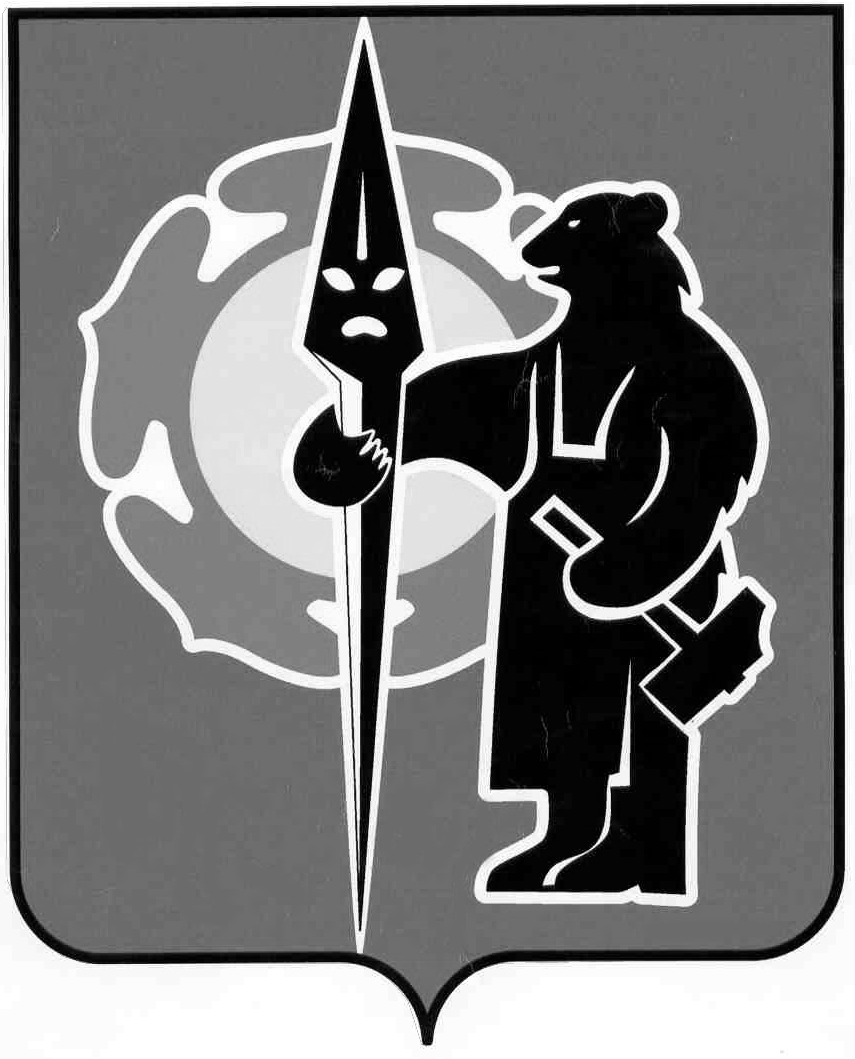                                                                      ПОСТАНОВЛЕНИЕ «10» февраля 2015 г.		г.Абаза                                                           №  86О внесении изменений (дополнений) в ПостановлениеАдминистрации города Абазы № 886 от 10.11.2014 г.«О закреплении за территориями города Абазы муниципальных бюджетных дошкольных образовательных организаций»
          Руководствуясь Федеральным законом от 29.12.2012 № 273-ФЗ «Об образовании в Российской Федерации», ч.1 ст.16 Федерального закона от 06.10.2003  №131-ФЗ «Об общих принципах организации местного самоуправления в Российской Федерации», п.42 ст.26 Устава МО г.Абазы, в целях обеспечения территориальной доступности образовательных организаций  Администрация города Абазы   
                                                           ПОСТАНОВЛЯЕТ:
           1. Внести изменения (дополнения) в  п.2 «закрепить за территориями города Абазы, перечень № 1 (прилагается), муниципальное бюджетное дошкольное образовательное учреждение детский сад «Колокольчик», в перечень № 1,  слова следующего содержания: «ул. Кулакова Дом № 125 (полностью)».Перечень № 1(с изменением и дополнением), перечень № 2, перечень № 3, перечень № 4, перечень № 5  прилагаются.            2. Настоящее Постановление вступает в силу с 18.02.2015 года.            3. Контроль за исполнение Постановления возложить на О.В.Лалетину, заместителя  Главы города Абазы.     
 Глава  города Абазы                                                                                 Н.И.БайбородовПЕРЕЧЕНЬ № 1 Территории города Абазы, за которыми закреплено муниципальное бюджетное дошкольное образовательное учреждение детский сад «Колокольчик»;Юридический адрес: Республика Хакасия, город Абаза, ул. Ленина, 23»А» Улица: Озерная  (полностью)  Улица: Коммунальная (полностью)Улица: Осипенко (полностью)Улица: Сосновая (полностью)Улица: Урицкого (полностью)Улица: Филатова  (полностью)  Улица: Ленина:Улица: Гагарина 14,14а,16,18,20,22,24,7а,7,9,11,13,15   Улица: Мира  дома  с 16 по 21ПЕРЕЧЕНЬ № 2 Территории города Абазы, за которыми закреплено муниципальное бюджетное дошкольное образовательное учреждение детский сад «Аленка»;Юридический адрес: Республика Хакасия, город Абаза, ул. Ленина, 3 «Б»Улица: Ленина:Улица: Кулакова ПЕРЕЧЕНЬ № 3Территории города Абазы, за которыми закреплено муниципальное бюджетное дошкольное образовательное учреждение детский сад «Улыбка»;Юридический адрес: Республика Хакасия, город Абаза, ул.Ленина,1 «В»ПЕРЕЧЕНЬ № 4Территории города Абазы, за которыми закреплено муниципальное бюджетное дошкольное образовательное учреждение детский сад «Дельфин»;Юридический адрес: Республика Хакасия, город Абаза, ул.Ленина,4 «А»Улица: Кулакова Улица: Лазо    Улица: Набережная    ПЕРЕЧЕНЬ № 5Территории города Абазы, за которыми закреплено муниципальное бюджетное дошкольное образовательное учреждение детский сад «Сказка»;Юридический адрес: Республика Хакасия, город Абаза, ул.Титова,20 «А»Микрорайон малоэтажной жилой застройки Лист согласованияк постановлению Администрации  города Абазы «О внесении изменений (дополнений) в ПостановлениеАдминистрации города Абазы № 866 от 10.11.2014 г.«О закреплении за территориями города Абазы муниципальных бюджетных дошкольных образовательных организаций»Рассылается: дело, Отдел по делам образованияТ.Л.Сипкина Листок согласования руководителей дошкольных образовательных организаций  г.Абазы к  перечням территорий города Абазы, за которыми закреплены муниципальные бюджетные дошкольные образовательные организации»Улица: Анзасская (полностью)Улица: Геологическая (полностью)Улица: Доможакова (полностью)Улица: Затонская (полностью)Улица: Индустриальная (полностью)Улица: Обручева (полностью)Улица: Октябрьская (полностью)Улица: Полевая (полностью)Улица: Родниковая (полностью)Улица: Саянская (полностью)Улица: Сибирская (полностью)Улица: Степная (полностью)Улица: Таштыпская (полностью)Улица: Терешковой (полностью)Улица: 26-го Партсъезда (полностью)Улица: 35 лет Победы (полностью)Улица: 70 лет Октября (полностью)Улица: Болотная (полностью)Улица: Горняцкая (полностью)Улица: Зеленая (полностью)Улица  Лесная  (полностью)Улица: Маяковского (полностью)Улица: МПС (полностью)Улица: Параллельная (полностью)Улица: ПДБ (полностью)Переулок  Лесной (полностью)Переулок  Юбилейный (полностью)Улица: Подгорная (полностью)Улица: Северная (полностью)Улица: СМП (полностью)Улица: Станционная (полностью)Улица: Строительная (полностью)Улица: Чернышев Лог (полностью)Улица: Щетинкина (полностью)Улица: Железнодорожная (полностью)Улица: Ключик (полностью)Улица: Некрасова (полностью)Проезд 1-й Квартальный (полностью)Проезд 2-й Квартальный (полностью)Улица: Парковая Дом: 20 (полностью)Дом: 38 (полностью)Дом: 20-АДом: 39 (полностью)Дом: 22 (полностью)Дом: 40 (полностью)Дом: 23 (полностью)Дом: 41 (полностью)Дом: 24 (полностью)Дом: 42 (полностью)Дом: 25 (полностью)Дом: 43 (полностью)Дом: 26 (полностью)Дом: 44 (полностью)Дом: 27 (полностью)Дом: 45 (полностью)Дом: 28 (полностью)Дом: 49 (полностью)Дом: 29 (полностью)Дом: 51 (полностью)Дом: 30 (полностью)Дом: 70 (полностью)Дом: 31 (полностью)Дом: 1-А (полностью)Дом: 32 (полностью)Дом: 1-Б (полностью)Дом: 33 (полностью)Дом: 2 (полностью)Дом: 34 (полностью)Дом: 2-А (полностью)Дом: 35 (полностью)Дом: 4 (полностью)Дом: 36 (полностью)Дом: 6 (полностью)Дом: 37 (полностью)Улица: Вокзальная (полностью)Улица: Партизанская (полностью)Переулок Красноярский (полностью)Проезд  1-й Парковый (полностью)Проезд  1-й Рудный (полностью)Проезд  1-й Школьный (полностью)Проезд  2-й Парковый (полностью)Проезд  2-й Рудный (полностью)Проезд  2-й Школьный (полностью)Улица: Кулакова Дом № 125 (полностью)Дом: 1-А (полностью)Дом: 1-А (полностью)Дом: 1-Б (полностью)Дом: 1-Б (полностью)Дом: 2 (полностью)Дом: 2 (полностью)Дом: 2-А (полностью)Дом: 2-А (полностью)Дом: 4 (полностью)Дом: 4 (полностью)Дом: 6 (полностью)Дом: 6 (полностью)Дом: 7 (полностью)Дом: 7 (полностью)Дом: 8 (полностью)Дом: 8 (полностью)Дом: 9 (полностью)Дом: 9 (полностью)Дом: 10 (полностью)Дом: 10 (полностью)Дом: 10-А (полностью)Дом: 10-А (полностью)Дом: 11 (полностью)Дом: 11 (полностью)Дом: 12 (полностью)Дом: 12 (полностью)Дом: 13 (полностью)Дом: 13 (полностью)Дом: 14 (полностью)Дом: 14 (полностью)Дом: 16 (полностью)Дом: 16 (полностью)Дом: 17 (полностью)Дом: 17 (полностью)Дом: 19 (полностью)Дом: 19 (полностью)Улица: Горная (полностью)Улица: ДОЗ (полностью)Улица: Комсомольская (полностью)Улица: Сурикова (полностью)Улица: Фурманова (полностью)Переулок Абаканский (полностью)Улица: Советская (полностью)Улица: Чкалова (полностью)Улица: Школьная  дома с 14 по 36 Дом: 1Дом: 39-АДом: 65 (полностью)Дом: 99Дом: 3 (полностью)Дом: 40Дом: 67Дом: 101Дом: 5 (полностью)Дом: 41Дом: 69Дом: 103 (полностью)Дом: 18Дом: 42 (полностью)Дом: 71 (полностью)Дом: 105Дом: 20Дом: 43Дом: 73Дом: 107Дом: 20-АДом: 44Дом: 75Дом: 113 (полностью)Дом: 22Дом: 45Дом: 77 (полностью)Дом: 115 (полностью)Дом: 24Дом: 46Дом: 79Дом: 117 (полностью)Дом: 26Дом: 47Дом: 81Дом: 119 (полностью)Дом: 28Дом: 48Дом: 83Дом: 121 (полностью)Дом: 28-АДом: 49Дом: 85Дом: 123 (полностью)Дом: 30Дом: 51Дом: 86Дом: 131-Б (полностью)Дом: 32Дом: 53Дом: 87Дом: 133 (полностью)Дом: 34Дом: 55Дом: 89Дом: 135 (полностью)Дом: 36Дом: 57Дом: 91Дом: 139 (полностью)Дом: 37Дом: 59Дом: 91-АДом: 139-А (полностью)Дом: 38Дом: 61 (полностью)Дом: 93 (полностью)Дом: 139-Г (полностью)Дом: 39Дом: 63Дом: 97 (полностью)Дом: 143 (полностью)Улица: Рудная (полностью)Улица: Рыночная (полностью)Улица: Транспортная (полностью)Улица: Фестивальная (полностью)Улица: Лазо    Улица: Гагарина  1,3,5,6,8,10,12,1а,2,2а,4,10а,12а,5а  Улица: Мира  дома с 1 по 14 Улица: Рудная (полностью)Улица: Рыночная (полностью)Улица: Транспортная (полностью)Улица: Фестивальная (полностью)Дом: 1Дом: 39-АДом: 65 (полностью)Дом: 99Дом: 3 (полностью)Дом: 40Дом: 67Дом: 101Дом: 5 (полностью)Дом: 41Дом: 69Дом: 103 (полностью)Дом: 18Дом: 42 (полностью)Дом: 71 (полностью)Дом: 105Дом: 20Дом: 43Дом: 73Дом: 107Дом: 20-АДом: 44Дом: 75Дом: 113 (полностью)Дом: 22Дом: 45Дом: 77 (полностью)Дом: 115 (полностью)Дом: 24Дом: 46Дом: 79Дом: 117 (полностью)Дом: 26Дом: 47Дом: 81Дом: 119 (полностью)Дом: 28Дом: 48Дом: 83Дом: 121 (полностью)Дом: 28-АДом: 49Дом: 85Дом: 123 (полностью)Дом: 30Дом: 51Дом: 86Дом: 131-Б (полностью)Дом: 32Дом: 53Дом: 87Дом: 133 (полностью)Дом: 34Дом: 55Дом: 89Дом: 135 (полностью)Дом: 36Дом: 57Дом: 91Дом: 139 (полностью)Дом: 37Дом: 59Дом: 91-АДом: 139-А (полностью)Дом: 38Дом: 61 (полностью)Дом: 93 (полностью)Дом: 139-Г (полностью)Дом: 39Дом: 63Дом: 97 (полностью)Дом: 143 (полностью)Дом: 3 (полностью)Дом: 23Дом: 33Дом: 5 (полностью)Дом: 25Дом: 35Дом: 8 (полностью)Дом: 25-АДом: 37Дом: 12 (полностью)Дом: 27Дом: 48 (полностью)Дом: 21Дом: 29Дом: 1Дом: 11Дом: 29Дом: 29Дом: 29Дом: 2 (полностью)Дом: 12 (полностью)Дом: 31Дом: 31Дом: 31Дом: 3Дом: 13 (полностью)Дом: 33Дом: 33Дом: 33Дом: 4 (полностью)Дом: 14Дом: 35Дом: 35Дом: 35Дом: 5Дом: 15Дом: 35-АДом: 35-АДом: 35-АДом: 6 (полностью)Дом: 16Дом: 37Дом: 37Дом: 37Дом: 7Дом: 17 (полностью)Дом: 38Дом: 38Дом: 38Дом: 8 (полностью)Дом: 18 (полностью)Дом: 39Дом: 39Дом: 39Дом: 8-А (полностью)Дом: 19 (полностью)Дом: 41 (полностью)Дом: 41 (полностью)Дом: 41 (полностью)Дом: 9Дом: 20 (полностью)Дом: 43Дом: 43Дом: 43Дом: 10 (полностью)Дом: 21Дом: 45Дом: 45Дом: 45Дом: 10-А (полностью)Дом: 25 (полностью)Дом: 47Дом: 47Дом: 47Улица: Береговая (полностью)Улица: Береговая (полностью)Улица: Береговая (полностью)Улица: Кравченко (полностью)Улица: Кравченко (полностью)Улица: Кравченко (полностью)Улица: Красноармейская (полностью)Улица: Красноармейская (полностью)Улица: Красноармейская (полностью)Улица: Кузнечная (полностью)Улица: Кузнечная (полностью)Улица: Кузнечная (полностью)Улица: Остров (полностью)Улица: Остров (полностью)Улица: Остров (полностью)Улица: Герцена (полностью)Улица: Герцена (полностью)Улица: Герцена (полностью)Улица: Калинина (полностью)Улица: Калинина (полностью)Улица: Калинина (полностью)Улица: Кирова (полностью)Улица: Кирова (полностью)Улица: Кирова (полностью)Переулок Абазинский (полностью)Переулок Абазинский (полностью)Переулок Абазинский (полностью)Переулок Водозаборный (полностью)Переулок Водозаборный (полностью)Переулок Водозаборный (полностью)Улица: Речная (полностью)Улица: Речная (полностью)Улица: Речная (полностью)Улица: Садовая (полностью)Улица: Садовая (полностью)Улица: Садовая (полностью)Улица: ТЭЦ (полностью)Улица: ТЭЦ (полностью)Улица: ТЭЦ (полностью)Улица: Хакасская (полностью)Улица: Хакасская (полностью)Улица: Хакасская (полностью)Улица: 50 лет октября (полностью)Улица: 50 лет октября (полностью)Улица: 50 лет октября (полностью)  Улица: Лазо     Улица: Школьная  дома с 1 по 13  Улица: Лазо     Улица: Школьная  дома с 1 по 13  Улица: Лазо     Улица: Школьная  дома с 1 по 13  Улица: Лазо     Улица: Школьная  дома с 1 по 13  Улица: Лазо     Улица: Школьная  дома с 1 по 13 Улица: Больничная (полностью) Улица: Больничная (полностью) Улица: Больничная (полностью) Улица: Больничная (полностью) Улица: Больничная (полностью) Улица: Боровая (полностью) Улица: Боровая (полностью) Улица: Боровая (полностью) Улица: Боровая (полностью) Улица: Боровая (полностью)Улица: Автомобилистов (полностью)Улица: Арбатская (полностью)Улица: Арбатский лог (полностью)Улица: Баумана (полностью)Улица: Березовая (полностью)Улица: Веры (полностью)Улица: Гайдара (полностью)Улица: Декабристов (полностью)Улица: Дзержинского (полностью)Улица: Карбышева (полностью)Улица: Кедровая (полностью)Улица: Кленовая (полностью)Улица: Комарова (полностью)Улица: Королева (полностью)Улица: Луговая (полностью)Улица: Макаренко (полностью)Улица: Малиновая (полностью)Улица: Мичурина (полностью)Улица: Молодежная (полностью)Улица: Надежды (полностью)Улица: Новая (полностью)Улица: Островского (полностью)Переулок Шоссейный (полностью)Улица: Пионерская (полностью)Улица: Совхозная (полностью)Улица: Солнечная (полностью)Улица: Сплавщиков (полностью)Улица: Студенческая (полностью)Улица: Титова (полностью)Улица: Трудовая (полностью)Улица: Цветаевой (полностью)Улица: Цукановой (полностью)Улица: Широкий Лог (полностью)Улица: Шоссейная (полностью)Улица: Энтузиастов (полностью)№п/пФ.И.О.ДолжностьЗаключениеПодписьи дата1.Лалетина Ольга ВикторовнаЗаместитель  Главы города Абазы2.Байшева Маргарита НиколаевнаУправляющий делами Администрации города Абазы3.Трофимов Максим НиколаевичНачальник  Отдела по правовому регулированию Администрации города Абазы4.Сипкина Татьяна ЛеонидовнаРуководитель  Отдела по делам образования Администрации города Абазы№п/пФ.И.О.ДолжностьЗаключениеПодпись1.Мусихина Светлана ПавловнаИ.о. руководителя МБДОУ «Колокольчик»2.Воронина Ольга НиколаевнаРуководитель МБДОУ «Аленка»3.Мох Елена СергеевнаРуководитель МБДОУ «Улыбка»4Дмитриева Марина ЛеонидовнаРуководитель МБДОУ «Дельфин»5Нарожная Екатерина ВасильевнаРуководитель МБДОУ «Сказка»